ПРИЛОЖЕНИЕ № 1к постановлению администрациимуниципального образованиягород Краснодарот 10.11.2017 №5145«ПРИЛОЖЕНИЕ № 748к постановлению администрациимуниципального образованиягород Краснодарот 16.04.2014 № 2389СХЕМА границ прилегающей и (или) дополнительной территории на карте-плане территории с топографической основой М 1:500 муниципального автономного дошкольного образовательного учреждения муниципального образования город Краснодар «Центр развития ребёнка – детский сад № 182 «Солнечный город» по ул. Героев-Разведчиков, 2 в Прикубанском внутригородском округе города Краснодара  »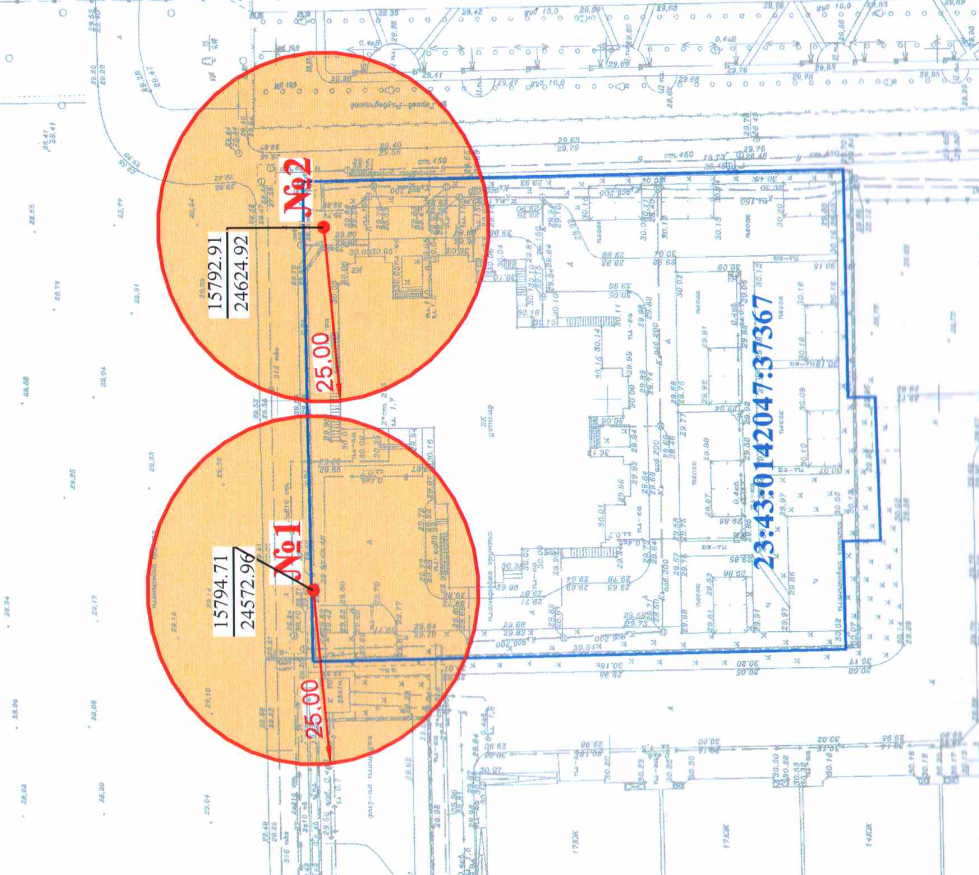 Директор департамента архитектуры и градостроительства администрации муниципального образования город Краснодар 						   М.Л.Фролов